With each statement do the followingGraph supply and demand and label your equilibriumsShift either Supply or demand in the proper directionTell me the reason for the shift  (which part of INSECT or SECRET)Tell me what happens to Price and Quantity (Make sure its labeled on the Graph)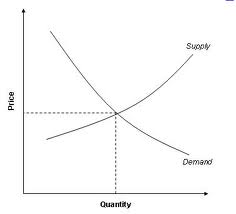 (Graph is of ice cream)Price of milk increasesPrice of chocolate syrup increasesWorkers take a 2% paycutConsumers think that the prices of Ice Cream, are going to fall in the futureGovernment subsidizes the production of ice creamBen and Jerry’s  freezers breakdownBlue Bell opens 5 new factoriesPopsicles decrease in PriceIce Cream causes cancerPopulation of Consumers in the US decreases by 1%